МУНИЦИПАЛЬНОЕ БЮДЖЕТНОЕ ОБЩЕОБРАЗОВАТЕЛЬНОЕ   УЧРЕЖДЕНИЕ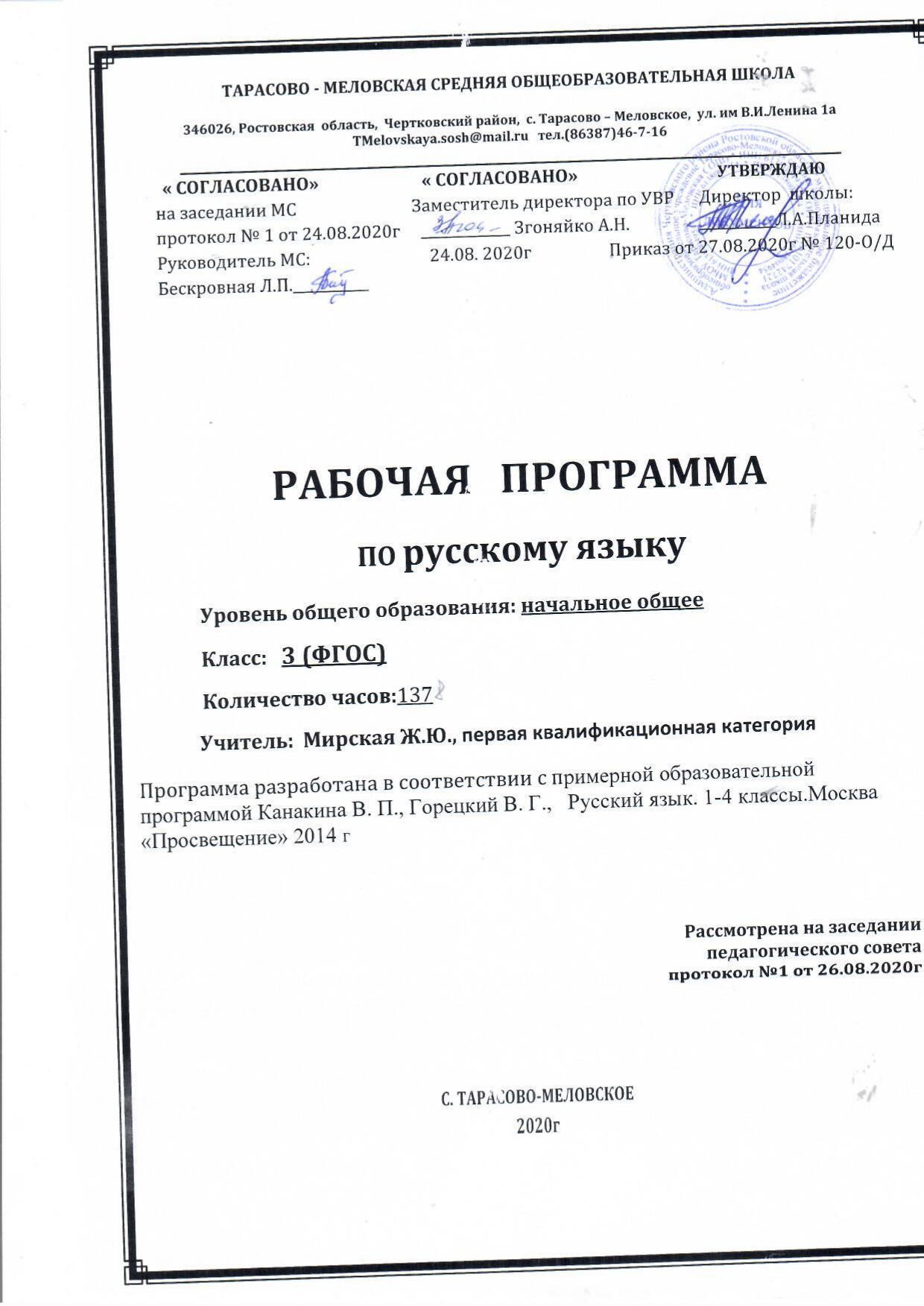 Раздел 1.Пояснительная запискаДанная рабочая программа составлена  в соответствии с :требованиями федерального  государственного образовательного стандарта начального общего образования (приказ Минобразования России №1897 от 17.12.2010г с изменениями от  31.12.2015 № 1577)примерной авторской программойКанакина В. П., Горецкий В. Г., М.В.  Русский язык. 1-4 классы.Москва «Просвещение» 2014 госновной образовательной программой  начального общего образования МБОУ Тарасово – Меловской СОШ  (Приказ от 27.08.2020г  № 120).календарным учебным графиком МБОУ Тарасово – Меловской СОШ  на 2020-2021 учебный год (Приказ от 27.08.2020г  № 120).учебным планом МБОУ Тарасово – Меловской СОШ  на 2020-2021 учебный год (Приказ   от 27.08.2020г  № 120 )приказом Минобрнауки России от 28.12.2018 г № 345 «Об утверждении федерального перечня учебников, рекомендуемых к использованию при реализации имеющих государственную аккредитацию образовательных программ начального общего, основного общего, среднего общего образования» положением о рабочей программе(приказот 29.08.2017 №130)На основании:Статья 12. Образовательные программы Федерального закона об образованииУтвержден 29 декабря 2012 года N 273-ФЗСтатья 28.  Компетенция , права ,обязанности  и ответственность образовательного учреждения Федерального закона об образованииУтвержден 29 декабря 2012 года N 273-ФЗп. 4.4 Устава школы( Постановление Администрации Чертковского района Ростовской области от 14.09.2015 № 724 )Целями изучения предмета «Русский язык» в начальной школе являются:-  ознакомление учащихся с основными положениями науки о языке и формирование на этой основе знаково-символического восприятия и логического мышления учащихся; - формирование коммуникативной компетенции учащихся: развитие устной и письменной речи, монологической и диалогической речи, а также навыков грамотного, безошибочного письма как показателя общей культуры человека.- Достижение поставленных целей изучения предмета реализуется через решение ряда практических задач:- развитие речи, мышления, воображения школьников, умения выбирать средства языка в соответствии с целями, задачами и условиями общения; - формирование у младших школьников первоначальных представлений о системе и структуре русского языка: лексике, фонетике, графике, орфоэпии, морфемике (состав слова), морфологии и синтаксисе;- формирование навыков культуры речи во всех её проявлениях, умений правильно писать и читать, участвовать в диалоге, составлять несложные устные монологические высказывания и письменные тексты;- воспитание позитивного эмоционально-ценностного отношения к русскому языку, чувства сопричастности к сохранению его уникальности и чистоты; пробуждение познавательного интереса к языку, стремления совершенствовать свою речь.- Систематический курс русского языка представлен в программе следующими содержательными линиями:- система языка (основы лингвистических знаний): лексика, фонетика и орфоэпия, графика, состав слова (морфемика), грамматика (морфология и синтаксис);- орфография и пунктуация; - развитие речи. Учебно- методическое обеспечение учебного процесса учебник «Русский язык»3 класс в в 2-х частях. ГорецкийВ.Г.,Канакина В.П. (М., Просвещение, 2018 г.)Методическое пособие с поурочными разработками: Русский язык 3 класс: в 2-х частях Канакина В. П., Горецкий В. Г.– М.: Просвещение, 2014Место учебного предметаВ федеральном базисном учебном плане  на учебный предмет русский язык в 3классе     отводится 4 часа в неделю. Календарный учебный график МБОУ Тарасово - Меловской СОШ  на 2020 - 2021 учебный год предусматривает 35 учебных недель в 3 классе. В соответствии с ФГОС и учебным планом школы на 2020-2021 уч. год  для начального общего образования  на учебный предмет   русский язык  в3классе отводится  4часа в неделю, т.е140 часов  в год.Данная рабочая программа  является гибкой и позволяет в ходе реализации вносить изменения в соответствии со сложившейся ситуацией:- дополнительные дни отдыха, связанные с государственными праздниками (  календарный учебный график (  приказ от 27.08.2020г  № 120);- прохождение курсов повышения квалификации ( на основании приказа РОО);-отмена  учебных занятий по погодным условиям ( на основании приказа РОО);- по болезни учителя;- участие в ВПР;- в условиях карантина на дистанционном обучении;и другими.Так как 23.02,803,3.05, 10.05, являются официальными  праздничными нерабочими днями в РФ рабочая программа рассчитана на 137 часов будет выполнена и освоена обучающимися в полном объёме.Раздел 2.Планируемые результатыЛичностные результатыпредставление о своей гражданской идентичности в форме осознания «Я» как гражданина России;осознание своей этнической и национальной принадлежности;развитие чувства любви и гордости к Родине, его народу, истории, культуре;развитие чувства любви и уважения к русскому языку как великому ценностному достоянию русского народа; осознание себя носителем этого языка;становление внутренней позиции школьника на уровне положительного отношения к школе, изучению русского языка, понимания необходимости учения;становление элементов коммуникативного, социального и учебно-познавательного мотивов изучения русского языка;развитие интереса к познанию русского языка, языковой деятельности; интерес к чтению и читательской деятельности;формирование мотивации к творческому труду (в проектной деятельности, к созданию собственных информационных объектов и др.);развитие способности к самооценке на основе критерия успешности учебной деятельности; ориентация на понимание причин успеха и неуспеха в учебной деятельности по языку;ориентация на развитие целостного, социально ориентированного взгляда на мир в его органичном единстве и разнообразии природы, народов, культур, религий;развитие этических чувств (доброжелательность, сочувствие, сопереживание, отзывчивость, совесть и др.); понимание чувств одноклассников, собеседников; сочувствовать другим людям, сопереживать (в радости, горе и др.).понимание нравственного содержания собственных поступков и поступков окружающих людей; ориентация в поведении на принятые моральные и этические нормы;.осознание ответственности за свои поступки, ответственности за произнесённую в общении речь;осознавать свои эмоции и чувства, контролировать их; определять эмоции собеседников, сочувствовать другим людям, сопереживать чувства радости и горя;развитие чувства прекрасного и эстетических чувств через выразительные возможности языка, анализ пейзажных зарисовок и репродукций картин и др.;ориентация на развитие навыков сотрудничества с учителем, взрослыми, сверстниками в процессе выполнения совместной деятельности на уроке и вне урока;представление о здоровом образе жизни, бережном отношении к материальным ценностям.Метапредметные результатыРегулятивные УУДпринимать и сохранять цель и учебную задачу; в сотрудничестве с учителем ставить новые учебные задачи;овладевать способами решения учебной задачи, выбирать один из них для решения учебной задачи, представленной на наглядно-образном, словесно-образном и словесно-логическом уровнях; проявлять познавательную инициативу;планировать (в сотрудничестве с учителем и самостоятельно) свои действия для решения задачи;учитывать правило (алгоритм) в планировании и контроле способа решения;выполнять действия по намеченному плану, а также по инструкциям, содержащимся в источниках информации (в заданиях учебника, справочном материале учебника — в памятках);выполнять учебные действия в материализованной, громкоречевой и умственной форме;контролировать процесс и результаты своей деятельности с учебным материалом, вносить необходимые коррективы;оценивать свои достижения, определять трудности, осознавать причины успеха и неуспеха и способы преодоления трудностей;адекватно воспринимать оценку своей работы учителями, товарищами, другими лицами.Познавательные УУДосознавать познавательную задачу, решать её (под руководством учителя или самостоятельно);самостоятельно находить в учебнике, учебных пособиях и учебной справочной литературе (с использованием ресурсов библиотек и Интернета) необходимую информацию и использовать её для выполнения учебных заданий;понимать информацию, представленную в изобразительной, графической форме; переводить её в словесную форму;использовать такие виды чтения, как ознакомительное, изучающее, поисковое; осознавать цель чтения;воспринимать смысл читаемых текстов, выделять существенную информацию из текстов разных видов (художественного и познавательного); передавать устно или письменно содержание текста;анализировать и оценивать содержание, языковые особенности и структуру текста, определять место и роль иллюстративного ряда в тексте;осознанно строить речевое высказывание в устной и письменной форме; выступать перед аудиторией одноклассников с небольшими сообщениями, используя иллюстративный материал (плакаты, презентацию);использовать знаково-символические средства (в том числе модели, схемы, таблицы) для решения учебных и практических задач; создавать и преобразовывать модели и схемы для решения лингвистических задач;пользоваться словарями и справочным материалом учебника;анализировать изучаемые языковые объекты с выделением их существенных и несущественных признаков;осуществлять синтез как составление целого из их частей;овладевать общими способами решения конкретных лингвистических задач;ориентироваться на возможность решения отдельных лингвистических задач разными способами; выбирать наиболее эффективный способ решения лингвистической задачи;находить языковые примеры для иллюстрации изучаемых языковых понятий;осуществлять анализ, синтез, сравнение, сопоставление, классификацию, обобщение языкового материала как по заданным критериям, так и по самостоятельно выделенным основаниям;осуществлять подведение фактов языка под понятие на основе выделения комплекса существенных признаков и их синтеза;осуществлять аналогии между изучаемым предметом и собственным опытом;составлять простейшие инструкции, определяющие последовательность действий при решении лингвистической задачи;строить несложные рассуждения, устанавливать причинно-следственные связи, делать выводы, формулировать их.Коммуникативные УУДвыражать свои мысли и чувства в устной и письменной форме, ориентируясь на задачи и ситуацию общения, соблюдая нормы литературного языка и нормы «хорошей» речи (ясность, точность, содержательность, последовательность выражения мысли и др.);ориентироваться на позицию партнёра в общении и взаимодействии;адекватно использовать речевые средства для решения различных коммуникативных задач; понимать зависимость характера речи от задач и ситуации общения;участвовать в диалоге, общей беседе, совместной деятельности (в парах и группах), договариваться с партнёрами о способах решения учебной задачи, приходить к общему решению, осуществлять взаимоконтроль;задавать вопросы, необходимые для организации собственной деятельности и сотрудничества с партнёром;контролировать действия партнёра, оказывать в сотрудничестве необходимую помощь;учитывать разные мнения и интересы и высказывать своё собственное мнение (позицию), аргументировать его;оценивать мысли, советы, предложения других людей, принимать их во внимание и пытаться учитывать в своей деятельности;строить монологическое высказывание с учётом поставленной коммуникативной задачи;применять приобретённые коммуникативные умения в практике свободного общения.Предметные результатыОбщие предметные результаты освоения программыосознание значимости русского языка как государственного языка нашей страны, Российской Федерации, языка межнационального общения;представление о языке как об основном средстве человеческого общения и явлении национальной культуры, о роли родного языка в жизни человека и общества;формирование позитивного эмоционально-оценочного отношения к русскому языку, понимание значимости хорошего владения русским языком, стремления к его грамотному использованию;понимание значимости правильной и «хорошей» устной и письменной речи как показателя общей культуры человека; проявление собственного уровня культуры;приобретение опыта ориентироваться в целях, задачах, средствах и условиях общения, выбирать адекватные языковые средства для решения коммуникативных задач;овладение изучаемыми нормами русского языка (орфоэпические, лексические, грамматические, орфографические, пунктуационные), правилами культуры речевого поведения (в объёме курса); использование этих норм для успешного решения коммуникативных задач в ситуациях учебной языковой деятельности и бытового общения; формирование сознательного отношения к качеству своей речи, контроля за ней;овладение основными понятиями и правилами (в объёме изучаемого курса) из области фонетики, графики, лексики, морфемики, грамматики, орфографии, а также умениями находить, опознавать, характеризовать, сравнивать, классифицировать основные единицы языка (звуки, буквы, слова, предложения, тексты); использовать эти знания и умения для решения познавательных, практических и коммуникативных задач;овладение основами грамотного письма (в объёме изучаемого курса), основными орфографическими и пунктуационными умениями; применение правил орфографии и пунктуации в процессе выполнения письменных работ.Предметные результаты освоения основных содержательных линий программыРазвитие речиОсвоение данного раздела распределяется по всем разделам курса.Обучающийся научится:участвовать в устном общении на уроке (слушать собеседников, говорить на обсуждаемую тему, соблюдать основные правила речевого поведения); выражать собственное мнение, обосновывать его с учётом ситуации общения;осознавать ситуацию общения: с какой целью, с кем и где происходит общение; выбирать адекватные языковые и неязыковые средства в соответствии с конкретной ситуацией общения;применять речевой этикет в ситуациях учебного и речевого общения, в том числе при обращении с помощью средств ИКТ; соблюдать правила вежливости при общении с людьми, плохо владеющими русским языком;анализировать свою и чужую речь при слушании себя и речи товарищей (при ответах на поставленный учителем вопрос, при устном или письменном высказывании) с точки зрения правильности, точности, ясности содержания;строить предложения для решения определённой речевой задачи, для завершения текста, для передачи основной мысли текста, для выражения своего отношения к чему-либо;понимать содержание читаемого текста, замечать в нём незнакомые слова, находить в нём новую для себя информацию для решения познавательной или коммуникативной задачи;понимать тему и главную мысль текста, подбирать к тексту заголовок по его теме или главной мысли, находить части текста, определять их последовательность, озаглавливать части текста;восстанавливать последовательность частей или последовательность предложений в тексте повествовательного характера;распознавать тексты разных типов: описание, повествование, рассуждение;замечать в художественном тексте языковые средства, создающие его выразительность;знакомство с жанрами объявления, письма;строить монологическое высказывание на определённую тему, по результатам наблюдений за фактами и явлениями языка.Обучающийся получит возможность научиться:определять последовательность частей текста, составлять план текста, составлять собственные тексты по предложенным и самостоятельно составленным планам;пользоваться самостоятельно памяткой для подготовки и написания письменного изложения учеником;письменно (после коллективной подготовки) подробно или выборочно передавать содержание повествовательного текста, предъявленного на основе зрительного восприятия; сохранять основные особенности текста-образца; грамотно записывать текст; соблюдать требование каллиграфии при письме;составлять под руководством учителя небольшие повествовательный и описательный тексты на близкую жизненному опыту детей тему, по рисунку, репродукциям картин художников (в «Картинной галерее» учебника) и опорным словам, на тему выбранной учениками пословицы или поговорки;использовать в монологическом высказывании разные типы речи: описание, рассуждение, повествование;пользоваться специальной, справочной литературой, словарями, журналами, Интернетом при создании собственных речевых произведений на заданную или самостоятельно выбранную тему;находить и исправлять в предъявленных предложениях, текстах нарушения правильности, точности, богатства речи;проверять правильность своей письменной речи, исправлять допущенные орфографические и пунктуационные ошибки.Система языкаФонетика, орфоэпия, графикаОбучающийся научится:характеризовать звуки русского языка: гласный — согласный, гласный ударный — безударный, согласный твёрдый — мягкий, парный — непарный, согласный глухой — звонкий, парный — непарный (в объёме изученного);определять функцию разделительного твёрдого знака (ъ) в словах;устанавливать соотношение звукового и буквенного состава в словах типа мороз, ключ, коньки, в словах с йотированными гласными е, ё, ю, я (ёлка, поют), в словах с разделительными ь, ъ знаками (вьюга, съел), в словах с непроизносимыми согласными;осуществлять звуко-буквенный анализ доступных по составу слов;произносить звуки и сочетания звуков в соответствии с нормами литературного языка (круг слов определён словарём произношения в учебнике);использовать знание алфавита для упорядочивания слов и при работе со словарями и справочниками;применять знания фонетического материала при использовании правил правописания;пользоваться при письме небуквенными графическими средствами: пробелом между словами, знаком переноса, абзаца.Обучающийся получит возможность научиться:осуществлять звуко-буквенный разбор слова самостоятельно по предложенному в учебнике алгоритму;оценивать правильность проведения звуко-буквенного анализа слова;соблюдать нормы русского языка в собственной речи и оценивать соблюдение этих норм в речи собеседников (в объёме орфоэпического словаря учебника);пользоваться орфоэпическим словарём при определении правильного произношения слова (или обращаться за помощью к другим орфоэпическим словарям русского языка или к учителю, родителям и др.).ЛексикаОсвоение данного раздела распределяется по всем разделам курса.Обучающийся научится:находить в предложении и тексте незнакомое слово, определять его значение по тексту или толковому словарю; спрашивать о значении слова учителя;наблюдать над употреблением синонимов и антонимов в речи, подбирать синонимы и антонимы к словам разных частей речи, уточнять их значение;иметь представление об омонимах; приобретать опыт различения в предложениях и текстах омонимов;иметь представление о фразеологизмах (устойчивых сочетаниях слов); приобретать опыт различения в предложениях и текстах фразеологизмов;наблюдать за использованием фразеологизмов в упражнениях учебника, осознавать их значение в тексте и разговорной речи;распознавать слова, употреблённые в прямом и переносном значении (простые случаи);иметь представление о некоторых устаревших словах и их использовании в речи;пользоваться словарями при решении языковых и речевых задач.Обучающийся получит возможность научиться:осознавать, что понимание значения слова — одно из условий умелого его использования в устной и письменной речи;замечать в художественном тексте слова, употреблённые в переносном значении, а также эмоционально-оценочные слова, сравнения, олицетворения (без терминологии);оценивать уместность использования слов в тексте;подбирать синонимы для устранения повторов в тексте;выбирать слова из ряда предложенных для успешного решения коммуникативных задач;размышлять над этимологией некоторых слов-названий;приобретать опыт редактирования употреблённых в предложении (тексте) слов.Состав слова (морфемика)Обучающийся научится:владеть опознавательными признаками однокоренных слов;различать однокоренные слова и различные формы одного и того же слова;различать однокоренные слова и слова с омонимичными корнями, однокоренные слова и синонимы;находить в словах с однозначно выделяемыми морфемами окончание, основу (простые случаи), корень, приставку, суффикс;выделять нулевое окончание;подбирать слова с заданной морфемой;образовывать слова с помощью приставки (или суффикса), осознавать значение новых слов.Обучающийся получит возможность научиться:находить корень в однокоренных словах с чередованием согласных в корне;различать изменяемые и неизменяемые слова;узнавать сложные слова (типа вездеход, вертолёт и др.), выделять в них корни; находить соединительные гласные (интерфиксы) в сложных словах;сравнивать, классифицировать слова по их составу;соотносить слова с предъявляемыми к ним моделям, выбирать из предложенных слов слово, соответствующее заданной модели, составлять модель заданного слова;осознавать значения, вносимые в слово суффиксами и приставками (простые случаи);наблюдать над способами образования слов при помощи приставки (или суффикса);разбирать по составу, слова с однозначно выделяемыми морфемами в соответствии с предложенным в учебнике алгоритмом, оценивать правильность проведения разбора по составу;подбирать однокоренные слова и формы одного и того же слова с целью проверки изучаемых орфограмм в корне слова, использовать графический образ изучаемых приставок и суффиксов для правописания слов с этими приставками и суффиксами.МорфологияОбучающийся научится:распознавать части речи на основе усвоенных признаков (в объёме программы);распознавать имена существительные; находить начальную форму имени существительного; определять грамматические признаки (род, число, падеж); изменять имена существительные по числам и падежам;распознавать имена прилагательные; определять зависимость имени прилагательного от формы имени существительного; находить начальную форму имени прилагательного; определять грамматические признаки (род, число, падеж); изменять имена прилагательные по числам, родам (в единственном числе), падежам (первое представление);распознавать глаголы; определять начальную (неопределённую) форму глаголов (первое представление), различать глаголы, отвечающие на вопросы что делать? и что сделать?; определять грамматические признаки глагола — форму времени, число, род (в прошедшем времени);распознавать личные местоимения (в начальной форме), определять грамматические признаки: лицо, число, род (у местоимений 3-го лица); использовать личные местоимения для устранения неоправданных повторов;узнавать имена числительные (общее представление); распознавать количественные и порядковые имена числительные;устанавливать отличие предлогов от приставок, значение частицы не.узнавать союзы и, а, но и понимать их роль в предложении;подбирать примеры слов и форм разных частей речи; наблюдать их употребление в тексте и устной речи, правильно употреблять в речи части речи и их формы.Обучающийся получит возможность научиться:производить морфологический разбор изучаемых самостоятельных частей речи (в объёме программы), пользуясь алгоритмом разбора в учебнике;наблюдать над словообразованием частей речи;замечать в устной и письменной речи речевые ошибки и недочёты в употреблении изучаемых форм частей речи.СинтаксисОбучающийся научится:различать предложение, словосочетание и слово;выделять предложения из потока устной и письменной речи, оформлять их границы;определять вид предложений по цели высказывания (повествовательные, вопросительные, побудительные) и по интонации (восклицательные и невосклицательные), правильно интонировать эти предложения; составлять такие предложения;различать понятия «члены предложения» и «части речи»;находить главные (подлежащее и сказуемое) и второстепенные члены предложения (без деления на виды);устанавливать при помощи вопросов связь между словами в предложении; отражать её в схеме;соотносить предложения со схемами, выбирать предложение, соответствующее схеме;различать распространённые и нераспространённые предложения, составлять такие предложения;отличать основу предложения от словосочетания; выделять в предложении словосочетания;разбирать предложение по членам предложения: находить грамматическую основу (подлежащее и сказуемое), ставить вопросы к второстепенным членам предложения, определять, какие из них поясняют подлежащее или сказуемое, или другие второстепенные члены, выделять из предложения словосочетания.Обучающийся получит возможность научиться:устанавливать в словосочетании связь главного слова с зависимым при помощи вопросов;выделять в предложении основу и словосочетания;находить в предложении обращение (в начале, в середине, в конце);опознавать простое и сложное предложения, определять части сложного предложения;выполнять в соответствии с предложенным в учебнике алгоритмом разбор простого предложения (по членам, синтаксический),      оценивать правильность разбора.Орфография и пунктуацияОбучающийся научится:применять ранее изученные правила правописания, а также:непроизносимые согласные;разделительный твёрдый знак (ъ);непроверяемые гласные и согласные в корне слова, в том числе с удвоенными согласными (перечень см. в словаре учебника);гласные и согласные в неизменяемых на письме приставках и суффиксах;мягкий знак после шипящих на конце имён существительных (речь, брошь, мышь);безударные родовые окончания имён прилагательных;раздельное написание предлогов и слитное написание приставок;раздельное написание частицы не с глаголами;подбирать примеры с определённой орфограммой;обнаруживать орфограммы по освоенным опознавательным признакам в указанных учителем словах (в объёме изучаемого курса);определять разновидности орфограмм и соотносить их с изученными правилами;применять разные способы проверки правописания слов: изменение формы слова, подбор однокоренных слов, использование орфографического словаря;безошибочно списывать текст с доски и учебника (объёмом 65—70 слов);писать под диктовку текст (объёмом 55—60 слов) в соответствии с изученными правилами правописания;проверять собственный и предложенный текст, находить и исправлять орфографические и пунктуационные ошибки.Обучающийся получит возможность научиться:применять правила правописания:соединительныео и е в сложных словах (самолёт, вездеход);е и и в суффиксах имён существительных (ключик — ключика, замочек — замочка);запятая при обращении;запятая между частями в сложном предложении;безударные родовые окончания имён прилагательных, глаголов в прошедшем времени;при составлении собственных текстов использовать помощь взрослого или словарь, пропуск орфограммы или пунктограммы (чтобы избежать орфографической ошибки).Раздел 3.     Содержание учебного предметаЯзык и речь (2 часа)Виды речи. Речь, её назначение. Речь — отражение культуры человека.Язык, его назначение и его выбор в соответствии с целями и условиями общения.Формирование представлений о языке как основе национального самосознания.Текст, предложение, словосочетание (10 часов)Признаки текста: смысловая связь предложений в тексте, законченность, тема, основная мысль.Построение текста: вступление, основная часть, заключение.Типы текстов: повествование, описание, рассуждение. Предложения по цели высказывания (повествовательные, вопросительные, побудительные) и по интонации (восклицательные и невосклицательные)Знаки препинания в конце предложений. Подлежащее и сказуемое — главные члены предложения. Второстепенные члены. Связь слов в предложении. Распространенные и нераспространенные предложения. Словосочетание. Связь слов в словосочетании. Главное и зависимое слово в словосочетании.Слово в языке и речи (16часов) Слово и его лексическое значение. Однозначные и многозначные слова. Прямое и переносное значение слов. Синонимы. Антонимы. Омонимы (общее представление). Словосочетание как сложное название предмета. Устойчивые сочетания слов (фразеологизмы) (общее представление). Упражнение в распознавании изученных лексических групп слов в речи, выборе наиболее точного слова для выражения мысли. Работа со словарями учебника.Имя существительное, местоимение, имя прилагательное, глагол. Имя числительное как часть речи (общее представление). Слово и слог. Гласные звуки. Буквы, обозначающие гласные звуки. Правописание слов с безударными гласными в корне слова и ударными гласными после шипящих. Согласные звуки. Буквы, обозначающие согласные звуки. Правописание слов с парным по глухости-звонкости согласным звуком в корне слова. Мягкий знак (Ь) как показатель мягкости согласного звука. Разделительный (Ь) мягкий знак. Упражнение в правописании слов с изученными орфограммами. Перенос словСостав слова (14часов).Основа и окончание слова. Общее понятие о значимых частях слова — корне, приставке, суффиксе, окончании. Наблюдения над изменением формы слова с помощью окончаний и образованием слов с помощью приставок и суффиксов. Однокоренные слова и формы одного и того же слова (сопоставление). Приставка как значимая часть слова. Правописание гласных и согласных в приставках о-, об-(обо-), от- (ото-), до-, по-, под- (подо-), про-, за-, на-, над-, в-(во-), с- (со-), вы-, пере-. Правописание частей слова (22 ч)Распознавание орфограмм в разных частях слова и особенности проверки их написания. Способы проверки орфограмм в корне слова (сопоставление). Правописание парных звонких и глухих согласных. Распознавание орфограмм в разных частях слова и особенности проверки их написания. Способы проверки орфограмм в корне слова (сопоставление). Правописание проверяемых и непроверяемых безударных гласных в корне слова. Чередование согласных в корне слова: пеку— печь, лицо — личный, бег — бежать, верх — вершина, вязать — вяжет и др. Распознавание орфограмм в разных частях слова и особенности проверки их написания. Способы проверки орфограмм в корне слова (сопоставление). Правописание непроизносимых согласных в корне слова.Части речи (64часа).Общее знакомство с частями речи (имя существительное, имя прилагательное, глагол, местоимение, предлоги). Имя существительное как часть речи: общее значение, вопросы, роль в предложении. Имена существительные одушевленные и неодушевленные. Имена существительные собственные и нарицательные. Заглавная буква в собственных именах существительных. Род имен существительных. Правописание безударных гласных в родовых окончаниях Склонение имен существительных с ударными окончаниями в единственном числе. Распознавание падежей. Ь после шипящих на конце имен существительных женского рода (речь, вещь, рожь, мышь) и его отсутствие на конце имен существительных мужского рода (товарищ, мяч). Имена существительные, которые употребляются только в единственном числе (молоко, молодёжь) или только во множественном числе (очки, ножницы). Имя прилагательное как часть речи: общее значение, вопросы, роль в предложении. Имена прилагательные, близкие и противоположные по смыслу. Употребление в речи прилагательных-антонимов. Изменение имен прилагательных по родам и числам при сочетании с именами существительными. Правописание окончаний -ий, -ый, -ая, -яя, -ое, -ее, -ие, -ые. Глагол как часть речи: общее значение, вопросы, роль в предложении. Начальная форма. Глаголы совершенного и несовершенного вида (ознакомление без термина). Изменение глаголов по числам и временам. Настоящее, прошедшее, будущее время. Окончания глаголов в прошедшем времени. Правописание не с глаголами. Глаголы, близкие и противоположные по смыслу (антонимы и синонимы). Выбор наиболее точного глагола для выражения мысли. Многозначность глаголов. Употребление глаголов в прямом и переносном значении.Повторение(7часов).Текст и предложение. Повествовательные, побудительные, вопросительные предложения. Состав слова. Правописание звонких, глухих, непроизносимых, двойных согласных, безударных гласных в корне слова. Разделительные ъ и ь. Части речи: имя существительное, имя прилагательное, глагол.             Раздел 4.ТЕМАТИЧЕСКОЕ ПЛАНИРОВАНИЕ Раздел 6.   Система оценки достижения планируемых результатов:Диктант.Ошибкой в диктанте следует считать:нарушение правил орфографии при написании слов;пропуск и искажение букв в словах;замену слов;отсутствие знаков препинания в пределах программы данного класса;неправильное написание слов, которые не проверяются правилом (списки таких слов даны в программе каждого класса).За ошибку не считаются:ошибки на те разделы орфографии и пунктуации, которые ни в данном классе, ни в предшествующих классах не изучались;единичный пропуск точки в конце предложения, если первое слово следующего предложения написано с заглавной буквы;единичный случай замены одного слова без искажения смысла.За одну ошибку в диктанте считаются:два исправления;две пунктуационные ошибки;повторение ошибок в одном и том же слове, например, в слове «ножи» дважды написано в конце «ы». Если же подобная ошибка встречается в другом слове, она считается за ошибку.Негрубыми ошибками считаются следующие:повторение одной и той же буквы в слове;недописанное слово;отсутствие «красной строки»;перенос слова, одна часть которого написана на одной строке, а вторая опущена;дважды записанное одно и то же слово в предложенииГрамматическое задание.                                                   Списывание текста.Контрольный диктант.Объём диктанта и списывания соответствует количеству слов по нормам чтения (за 1 минуту).Негрубые ошибки: исключения из правил; повторение одной и той же буквы (букварь);перенос слов; единичный пропуск буквы на конце слова;.Однотипные ошибки: первые две однотипные ошибки = 1 ошибке, но каждая следующая подобная считается за отдельную ошибку.При двух поправках оценка снижается на 1 балл.Оценки за контрольный диктант.Словарный диктант					Количество слов(оценивается строже контрольного диктанта).		для словарного диктанта.«5» – нет ошибок ;								1 класс – 7 – 8 слов;«4» – 1 – 2 ошибки ;								2 класс – 10 – 12 слов;«3» – 3 – 4 ошибки (если 15 – 20 слов) ;					3 класс – 12 – 15 слов;«2» – 5 – 7 ошибок ;	4 класс – до 20 слов	              Контрольное списываниеТест .
«5» -   правильно выполнены все задания;«4» – правильно выполнено не менее ¾ заданий;«3» – правильно выполнено не менее ½ заданий;«2» – правильно выполнено менее ½ заданий;                              Критерии оценки работ творческого характера.    К работам творческого характера относятся изложения, сочинения, рассказы по картинкам, личному опыту и т.д. на начальной ступени школы все творческие работы носят обучающий характер, поэтому отрицательная оценка за них не  выставляются и в классный журнал не заносится.   Во 2-4 классах за обучающие изложения и сочинения выставляется две отметки через дробь в одну клетку – за содержание и за грамотность.   В третьем классе проводится 1 контрольное изложение за учебный год, в четвертом – 2 контрольных изложения за год. Оценки за контрольные изложения выставляются через дробную черту – за содержание и грамматику.                                                             ИзложениеИзложение проверяет, как идет формирование навыка письменной речи; умения понимать и передавать основное содержание текста без пропусков существенных моментов; умение организовывать письменный пересказ, соблюдая правила родного языка.   Цель проведения изложения: определить формирование навыков письменной речи, передачу содержания текста, правильное построение предложений, соблюдение синтаксических норм.   Тексты для 2-3 классов, предназначенные для изложения и сочинения, соответственно увеличиваются на 15-20 слов для каждого класса; тексты для 4 класса – до 25-30 слов.Примерный объём текстов для изложенийПримерный объём сочиненийПримечание: В связи с развитием письменной речи изложение и сочинение носит обучающий характер, а не контролирующий. Учитывая, что данный вид работ в начальной школе носит обучающий характер, неудовлетворительные оценки выставляются только за «контрольные» изложения.РазделКол-во часовЭлементы содержания Основные виды учебной деятельностиСистема оценкиЯзык и речь.2чВиды речи. Речь, её назначение. Речь — отражение культуры человека.Язык, его назначение и его выбор в соответствии с целями и условиями общения.Формирование представлений о языке как основе национального самосознания.Различают язык и речь;объясняют, в каких случаях жизни мы пользуемся разными видами речи и что такое хорошая речь;рассказывают о сферах употребления в России русского языка и национальных языков.Находят выразительные средства русской речи в поэтических строках А.С. Пушкина; составляют  текст по рисунку (рассматривают рисунок, определяют его тему, обсуждают содержание предстоящего рассказа по рисунку, выделяют части в содержании рассказа, записывают составленный текст).Текст. Предложение. Словосочетание.10чПризнаки текста: смысловая связь предложений в тексте, законченность, тема, основная мысль.Построение текста: вступление, основная часть, заключение.Типы текстов: повествование, описание, рассуждение. Предложения по цели высказывания (повествовательные, вопросительные, побудительные) и по интонации (восклицательные и невосклицательные)Знаки препинания в конце предложений. Подлежащее и сказуемое — главные члены предложения. Второстепенные члены. Связь слов в предложении. Распространенные и нераспространенные предложения. Словосочетание. Связь слов в словосочетании. Главное и зависимое слово в словосочетании.Различают текст и предложение, текст и набор предложений;Определяют тему и главную мысль текста; подбирают заголовок к заданному тексту и определять по заголовку содержание текста;Выделяют части текста и обосновывать правильность их выделения.Отличают предложение от группы слов, не составляющих предложения; выделяют в письменном тексте диалог.Записывают текст под диктовку, находят слова с заданными орфограммами, делают фонетический разбор.Наблюдают над значением предложений, различных по цели высказывания, находят их в тексте, составляют предложения такого типа; классифицируют предложение по цели высказывания и по интонации;обосновывают знаки препинания в конце предложений; составляют рассказ по рисунку, использовать в нем диалог, а в предложениях  обращения.Различают и выделяют главные и второстепенные члены предложений, распространенные и нераспространенные члены предложения; читают  и составляют модели предложения, находят по ним предложения в тексте; обсуждают алгоритм разбора предложения по членам.Различают словосочетание и предложение.Выделяют в предложении словосочетания.Устанавливают при помощи смысловых вопросов связь между словами в словосочетании и предложении.Различают простые и сложные предложения, объясняют знаки препинания внутри сложного предложения.Составляют из двух простых предложений одно сложное.Разделяют запятой части сложного предложения.Контрольная работа.Словарный диктантСлово в языке и речи.16чСлово и его лексическое значение. Однозначные и многозначные слова. Прямое и переносное значение слов. Синонимы. Антонимы. Омонимы (общее представление). Словосочетание как сложное название предмета. Устойчивые сочетания слов (фразеологизмы) (общее представление). Упражнение в распознавании изученных лексических групп слов в речи, выборе наиболее точного слова для выражения мысли. Работа со словарями учебника.Имя существительное, местоимение, имя прилагательное, глагол. Имя числительное как часть речи (общее представление). Слово и слог. Гласные звуки. Буквы, обозначающие гласные звуки. Правописание слов с безударными гласными в корне слова и ударными гласными после шипящих. Согласные звуки. Буквы, обозначающие согласные звуки. Правописание слов с парным по глухости-звонкости согласным звуком в корне слова. Мягкий знак (Ь) как показатель мягкости согласного звука. Разделительный (Ь) мягкий знак. Упражнение в правописании слов с изученными орфограммами. Перенос словУзнают в тексте незнакомые слова, определять их значение по толковому словарю; распознают многозначные слова, слова в прямом и переносном значении;составляют сообщения по схеме на тему «Что я знаю о значениях слов русского языка»;Находят синонимы, антонимы среди других слов в предложении, тексте, подбирают к слову синонимы и антонимы;Работают с толковым словарем, словарями синонимов и антонимов; находят в них необходимую информацию о слове;распознают омонимы, объясняют их лексическое значение; работают со словарем омонимов, находят в нем нужную информацию о слове;различают слово и словосочетание как сложное название предмета;Находят в тексте и в предложении фразеологизмы, объясняют их значение, отличать фразеологизм от неустойчивого словосочетания;Работают со словарем фразеологизмов, находят в нем нужную информацию. Различают слово и слог, звук и букву;определяют качественную характеристику гласных и согласных звуков в словах типа роса, мороз, коньки, еж;работают с памяткой «Как сделать звуко-буквенный разбор слов», проводить звуковой и звуко-буквенный разбор определенного слова.Определяют наличие в слове изученных орфограмм;находят и отмечают в словах орфограммы;обсуждают  алгоритм орфографических действий при решении орфографической задачи; подбирают несколько проверочных слов с заданной орфограммой; объясняют, доказываютправильность написания слова с изученными орфограммами; группируют слова по типу орфограммы;приводят пример с заданной орфограммой.Определяют среди других слов слова, которые появились в нашем языке сравнительно недавно (компьютер);Составляют текст по личным наблюдениям (экскурсия в осенний парк);подбирают из разных источников информацию о слове и его окружении;составляют словарную статью о слове, участвуют  в ее презентации.Проектная работаПроверочная работаКонтрольная работаСловарный диктантСостав слова14чОснова и окончание слова. Общее понятие о значимых частях слова — корне, приставке, суффиксе, окончании. Наблюдения над изменением формы слова с помощью окончаний и образованием слов с помощью приставок и суффиксов. Однокоренные слова и формы одного и того же слова (сопоставление). Приставка как значимая часть слова. Правописание гласных и согласных в приставках о-, об-(обо-), от- (ото-), до-, по-, под- (подо-), про-, за-, на-, над-, в-(во-), с- (со-), вы-, пере-. Формируют определения однокоренных слов и корня слова; различают однокоренные слова, группируют однокоренные слова (с общим корнем), выделяют в них корень, подбирают примеры однокоренных слов; различают однокоренные слова и синонимы, однокоренные слова и слова с омонимичными корнями, однокоренные слова и формы одного и того же слова. Работают со словарем однокоренных слов, находят в нем нужную информацию; работают со страничкой для любознательных: наблюдение над чередованием звуков в корне слов (берег – бережок); находят чередующиеся звуки в корне слова.Различают сложные слова, находят в них корни; формулируют определение окончания, выделяют окончание в слове, доказывают значимость окончания в слове;  различают однокоренные слова и формы одного и того же слова. Формулируют определения приставки и суффикса; объясняют значение приставок и суффиксов в слове; выделяют в словах  приставки и суффиксы; образовывают слова с помощью приставки или суффикса; выделяют в словах основу слова.Работают с памяткой «Как разобрать слово по составу»; обсуждают алгоритм разбора слов по составу.  Планируют учебные действия при определении в слове значимых частей;  проводят разбор слов по составу .Излагают письменно содержание повествовательного текста по данным вопросам или коллективно составленному плану; составляют«семью слов» по аналогии с данным объектом, участвуют  в  презентации своей работы.Словарный диктантКонтрольная работаПроектная работаПравописание частей слова   22чРаспознавание орфограмм в разных частях слова и особенности проверки их написания. Способы проверки орфограмм в корне слова Правописание парных звонких и глухих согласных. Распознавание орфограмм в разных частях слова и особенности проверки их написания. Правописание проверяемых и непроверяемых безударных гласных в корне слова. Чередование согласных в корне слова: пеку— печь, лицо — личный, бег — бежать, верх — вершина, вязать — вяжет и др. Правописание непроизносимых согласных в корне слова.Определяют  наличие в слове изученных и изучаемых орфограмм;  находят и отмечают в  словах орфограммы;подбирают несколько проверочных слов с заданной орфограммой.Анализируют текст с целью выделения слов, выражающих авторское отношение, а также олицетворений, сравнений в авторском тексте и письменно излагают содержание текста – образца.Объясняют, доказывают правильность написания слова с изученными орфограммами;работают с орфографическим словарем; Группируют слова по типу орфограммы, по месту орфограммы в слове; приводят примеры слов с заданной орфограммой; осуществляют взаимоконтроль и самоконтроль при проверке выполненной письменной работы.Восстанавливают содержание повествовательного деформированного текста, составляют письменный пересказ данного текста по самостоятельно составленному плану.Составляют текст по репродукции картины В.М. Васнецова «Снегурочка» и опорным словам.Работают с памяткой «Как подготовится к изложению»;составляют объявления;составляют по рисунку текст, определяют, какие части речи были употреблены в составленном рассказе.Контролируют правильность записи текста, находят неправильно написанные слова и исправляют ошибки,оценивают результаты выполненного задания «Проверь себя» по учебникуСловарный диктантПроверочная работа.Словарный диктантКонтрольная работаПроектная работаЧасти речи.64чОбщее знакомство с частями речи (имя существительное, имя прилагательное, глагол, местоимение, предлоги). Имя существительное как часть речи: общее значение, вопросы, роль в предложении. Имена существительные одушевленные и неодушевленные. Имена существительные собственные и нарицательные. Заглавная буква в собственных именах существительных. Род имен существительных. Правописание безударных гласных в родовых окончаниях Склонение имен существительных с ударными окончаниями в единственном числе. Распознавание падежей. Ь после шипящих на конце имен существительных. Имена существительные, которые употребляются только в единственном числе (молоко, молодёжь) или только во множественном числе (очки, ножницы). Имя прилагательное как часть речи: общее значение, вопросы, роль в предложении. Имена прилагательные, близкие и противоположные по смыслу. Изменение имен прилагательных по родам и числам при сочетании с именами существительными. Правописание окончаний -ий, -ый, -ая, -яя, -ое, -ее, -ие, -ые. Глагол как часть речи: общее значение, вопросы, роль в предложении. Начальная форма. Глаголы совершенного и несовершенного вида (ознакомление без термина). Изменение глаголов по числам и временам. Настоящее, прошедшее, будущее время. Окончания глаголов в прошедшем времени. Правописание не с глаголами. Глаголы, близкие и противоположные по смыслу (антонимы и синонимы). Распознают имена существительные среди слов других частей речи, определять лексическое значение имен существительных;различают среди однокоренных слов имена существительные;находят устаревшие слова – имена существительные; выделяют среди имен существительных одушевленные и неодушевленные (по вопросу и по значению).Распознают собственные и нарицательные имена существительные, определяют значения имен собственных; обосновывают написание заглавной буквы в именах собственных;наблюдают над толкованием значения некоторых имен; - составлять (с помощью взрослых) рассказ о своем имени; определяют число имен существительных, изменяют форму числа имен существительных; распознают имена существительные, имеющие форму одного числа.Определяют  род имен существительных; Распознают имена прилагательные среди других частей речи;Определяют лексическое значение имен прилагательных; выделяют словосочетания с именами прилагательными из предложения. Составляют устно текст по репродукции картины художника К.Ф. Юона «Конец зимы. Полдень», пользуясь опорными словами (под руководством учителя).Распознают  сложные имена прилагательные и правильно их записывать (серебристо-белый и др.);определяют род имен прилагательных, классифицируют имена прилагательные по роду;наблюдают зависимость рода имени прилагательного от формы рода имени существительного; изменяют имена прилагательные по родам в единственном числе;Распознают глаголы среди других частей речи;Различают глаголы, отвечающие на определенный вопрос;определяют лексическое значение глаголов;Распознают время глаголов, изменять глаголы по временам, образовывать от неопределенной формы глагола временные формы глаголов; Словарный диктантПроектная работаКонтрольная работаСловарный диктантПроверочная работаКонтрольная работаПроектная работаСловарный диктантКонтрольная работаПроектная работаПроверочная работаКонтрольная работаПовторение 7чТекст и предложение. Повествовательные, побудительные, вопросительные предложения. Состав слова. Правописание звонких, глухих, непроизносимых, двойных согласных, безударных гласных в корне.Распознают омонимы, объяснять их лексическое значение.Находят синонимы, антонимы среди других слов в предложении, тексте, подбирать к слову синонимы и антонимы;работают с толковым словарем, словарями синонимов и антонимов; Контрольная работа   Раздел 5.  Календарно- тематическое планирование по русскому языку    Раздел 5.  Календарно- тематическое планирование по русскому языку    Раздел 5.  Календарно- тематическое планирование по русскому языку    Раздел 5.  Календарно- тематическое планирование по русскому языку    Раздел 5.  Календарно- тематическое планирование по русскому языку    Раздел 5.  Календарно- тематическое планирование по русскому языку    Раздел 5.  Календарно- тематическое планирование по русскому языку № п/пТема урокаКол-вочасФормы контроляДата Дата Дата № п/пТема урокаКол-вочасФормы контроляпо планупо планупо плануЯзык и речь.(2ч.)Язык и речь.(2ч.)Язык и речь.(2ч.)Язык и речь.(2ч.)Язык и речь.(2ч.)Язык и речь.(2ч.)Язык и речь.(2ч.)1.Наша речь. Виды речи.1фронтальный1.91.92.Наш  язык.1фронтальный2.92.9Текст. Предложение. Словосочетание.(10ч.)Текст. Предложение. Словосочетание.(10ч.)Текст. Предложение. Словосочетание.(10ч.)Текст. Предложение. Словосочетание.(10ч.)Текст. Предложение. Словосочетание.(10ч.)Текст. Предложение. Словосочетание.(10ч.)Текст. Предложение. Словосочетание.(10ч.)3Текст. Разновидности текстов. 1фронтальный3.93.94Что такое предложение?1фронтальный7.97.95.Виды предложений по цели высказывания. 1фронтальный8.98.96.Виды предложений по интонации1фронтальный9.99.97.Составление рассказа по картине К.Е.Маковского «Дети,бегущие от грозы».1комбинированный10.910.98.Предложение с обращением.1фронтальный14.914.99.Главные и второстепенные члены предложения. 1фронтальный15.915.910.Простое и сложное предложения.1комбинированный16.916.911.Контрольная работа  по теме «Предложение».1фронтальный17.917.912.Анализ контрольной работы Словосочетание.1индивидуальный21.921.9Слово в языке и речи.(16ч.)Слово в языке и речи.(16ч.)Слово в языке и речи.(16ч.)Слово в языке и речи.(16ч.)Слово в языке и речи.(16ч.)Слово в языке и речи.(16ч.)Слово в языке и речи.(16ч.)13.Однозначные и многозначные слова.1фронтальный22.922.914.Синонимы и антонимы1 фронтальный23.923.915.Что такое омонимы?1фронтальный24.924.916.Слово и словосочетание..1комбинированный28.928.917.Фразеологические обороты.1 фронтальный29.929.918.Обучающее изложение.  1комбинированный30.930.919.Части речи. 1фронтальный1.101.1020.Определение частей речи. 1фронтальный5.105.1021.Имя числительное как часть речи.1фронтальный6.106.1022.Однокоренные слова1 фронтальный7.107.1023.Звуки  и буквы. Гласные звуки.1 фронтальный8.108.1024.Звуки  и буквы. Согласные звуки.1 комбинированный12.1012.1025. Разделительный мягкий знак ( ь)1 фронтальный13.1013.1026.Обучающее изложение. 1комбинированный14.1014.1027.Проектная работа по теме  «Рассказ о слове». 1  комбинированный15.1015.1028.Контрольнаяработа  по теме «Слово в языке и речи».1индивидуальный19.1019.10Состав слова (14ч)Состав слова (14ч)Состав слова (14ч)Состав слова (14ч)Состав слова (14ч)Состав слова (14ч)Состав слова (14ч)29.Анализ контрольной работы. Что такое корень слова?1фронтальный20.1020.1030.Как определить в слове корень.1фронтальный21.1021.1031.Сложные слова.1комбинированный22.1022.1032.Формы слова.  Окончание. 1фронтальный26.1026.1033.Как определить в слове окончание.1комбинированный27.1027.1034.Приставка — значимая часть слова.1фронтальный28.1028.1035.Значение приставок.1фронтальный29.1029.102 четверть2 четверть2 четверть2 четверть2 четверть2 четверть2 четверть36.Что такое суффикс? 1комбинированный9.119.1137.Суффикс — значимая часть слова.1фронтальный10.1110.1138.Сочинение по картине А.А.Рылова «В голубом просторе».1комбинированный11.1111.1139.Основа слова.1 комбинированный12.1112.1140.Определение основы слова.1 комбинированный16.1116.1141.Контрольнаяработа  по теме «Состав слова».1индивидуальный17.1117.1142.Анализ контрольной работы. Проектная работа по теме «Семья слов»1 комбинированный18.1118.11Правописание частей слова   22чПравописание частей слова   22чПравописание частей слова   22чПравописание частей слова   22чПравописание частей слова   22чПравописание частей слова   22чПравописание частей слова   22ч43.Общее представление оборфограммах.1фронтальный19.1119.1144.Правописание слов  с безударными гласными в корне. 1 фронтальный23.1123.1145.Безударная гласная в корне слова.1  комбинированный24.1124.1146.Правописание слов  с непроверяемыми гласными в корне.1фронтальный25.1125.1147.Правописание слов с глухими и звонкими согласными в корне.1фронтальный26.1126.1148.Парные согласные в словах.1фронтальный30.1130.1149.Обучающее изложение.   1 комбинированный1.121.1250.Непроизносимые согласные в словах.1фронтальный2.122.1251.Правописание слов с непроизносимыми согласными в корне.1фронтальный3.123.1252.Правописание слов с удвоенными согласными.1фронтальный7.127.1253.Сочинение по картине В.М.Васнецова «Снегурочка».  1комбинированный8.128.1254.Обобщение по теме «Правописание корней слов».1индивидуальный9.129.1255. Правописание суффиксов и приставок.1фронтальный10.1210.1256.Определение  суффиксов в словах.1фронтальный14.1214.1257Правописание приставок.1  комбинированный15.1215.1258.Правописание приставок и предлогов.1фронтальный16.1216.1259.Правописание слов с разделительным твердым знаком (ъ).1фронтальный17.1217.1260.Контрольнаяработа по теме «Правописание частей слова».1индивидуальный21.1221.1261.Анализ контрольной работы. Разделительный твердый знак в словах. 1фронтальный22.1222.1262.Перенос слов с разделительным мягким знаком. 1фронтальный23.1223.1263. Проектная работа по теме «Составляем орфографический словарь». 1комбинированный24. 1224. 1264.Обучающее изложение.  1комбинированный28.1228.12Части речи.(64ч)Части речи.(64ч)Части речи.(64ч)Части речи.(64ч)Части речи.(64ч)Части речи.(64ч)Части речи.(64ч)   65.Части речи.1фронтальный29.123 четверть3 четверть3 четверть3 четверть3 четверть3 четверть3 четверть   66.Употребление существительных в речи.1комбинированный11.167.Начальная форма существительного.1фронтальный12.168.Одушевленные и неодушевленные имена существительные. 1фронтальный13.169.Обучающее  изложение. 1комбинированный14.170.Собственные и нарицательные имена существительные. Проектная работа по теме  «Тайна имени». 1комбинированный18.171.Единственное и множественное  число имён существительных.1фронтальный19.172Определение числа имён существительных.1фронтальный20.173.Род имён существительных.1фронтальный21.174.Женский и мужской  род имен существительных. 1 комбинированный25.175. Средний род имён существительных.1фронтальный26.176.Мягкий знак на конце имён существительных после шипящих.1комбинированный27.177. Контрольная работа   по теме «Имя существительное».1 фронтальный28.178.Анализ контрольной работы. Склонение имён существительных.1индивидуальный1.279.Обучающее изложение1фронтальный2.280.Знакомство с падежами имён существительных. 1фронтальный3.281.Падежи имен существительных.1фронтальный4.282.Сочинение по картине И. Я. Билибина «Иван-царевич и лягушка-квакушка». 1комбинированный8.283.Именительный падежимен существительных.1фронтальный9.284.Родительный падеж имен существительных. 1 комбинированный10.285.Дательный падеж имен существительных.1фронтальный11.286.Винительный падеж имен существительных.1фронтальный15.287.Творительный падеж имен существительных.1фронтальный16.288.Предложный падеж имен существительных. 1фронтальный17.289.Обучающее изложение.1фронтальный18.290.Определение падежа имени существительного.1 комбинированный22.291.Сочинение по картине К.Ю. Юона «Конец зимы. Полдень». 1 комбинированный24.292.Контрольнаяработа по теме «Падежи имени существительного».1индивидуальный 25.293.Анализ контрольной работы. Проектная работа по теме «Зимняя страничка».1индивидуальный1.394.Определение  имён прилагательных в тексте.1фронтальный2.3    95.Значение и употребление имён прилагательных в речи. 1фронтальный3.396.Роль прилагательных в тексте.1фронтальный4.397.Отзыв по картине М.А.Врубеля«Царевна-лебедь».1комбинированный9.398.Род имён прилагательных.1фронтальный10.399.Изменение имен прилагательных по родам.  1фронтальный11.3100.Число имён прилагательных.1фронтальный15.3101.Контрольная работа по теме «Части речи».1фронтальный16.3102.Анализ контрольной работы.Изменение имен прилагательных по падежам. 1фронтальный17.3103Изменение имен прилагательных по падежам.1комбинированный18.34 четверть4 четверть4 четверть4 четверть4 четверть4 четверть4 четверть104  Разбор прилагательного как часть речи.1индивидуальный29.3105.Сочинение по картине В.А.Серова «Девочка с персиками»  1индивидуальный30.3106.  Личные местоимения.  1индивидуальный31.3107.  Изменение  местоимений 3 лица по родам.1фронтальный1.4108.Проектная работа по теме «Прилагательные в загадках». 1фронтальный5.4109Местоимение в речи1комбинированный6.4110Глагол – как часть речи. 1фронтальный7.4111.Нахождение глаголов в тексте.1 фронтальный8.4    112.Употребление глаголов в речи. 1фронтальный12.4   113.Значение и употребление глаголов в речи.1фронтальный13.4114.Неопределённая форма глагола. 1фронтальный14.4115Нахождение глаголов в неопределённой форме. 1комбинированный15.4116.Единственное и множественное число глаголов.1фронтальный19.4117.Времена глаголов.1фронтальный20.4118.Времена глаголов. 2-е лицо глаголов.1фронтальный21.4119.Изменение глаголов по временам.1фронтальный22.4120.Обобщение по теме: « Изменение глаголов по временам». 1индивидуальный26.4121.Обучающее изложение. 1 комбинированный27.4122. Прошедшее время глагола.1фронтальный28.4123.Род глаголов в прошедшем времени. 1фронтальный29.4124.Частица не с глаголами. 1фронтальный4.5125.Правописание частицы не с глаголами.1фронтальный5.5126.Обобщение по теме: « Глагол».1 индивидуальный6.5127.Повторение изученных частей речи.1комбинированный11.5128Контрольная работа  по теме «Глагол».1  индивидуальный12.5Повторение.(7ч.)Повторение.(7ч.)Повторение.(7ч.)Повторение.(7ч.)Повторение.(7ч.)Повторение.(7ч.)Повторение.(7ч.)129.Анализ контрольной работы. Правописание безударных гласных1фронтальный13.513.5130.Правописание парных согласных.1фронтальный17.517.5131.Итоговая контрольнаяработа1 индивидуальный18.518.5132Правописание приставок и предлогов1 комбинированный19.519.5133.Повторение изученных частей речи. 1фронтальный20.520.5134.Однокоренные слова.1фронтальный24.524.5135.Обобщение по теме :Падежи имен существительных.1комбинированный25.525.5136Обобщение по теме: «Имя прилагательное»26.526.5137Обобщение по теме «Знатоки русского языка».27.527.5«5»нет ошибок и исправлений орфограмм; работа написана аккуратно, чётко; письмо в целом соответствует требованиям каллиграфии; допускаются единичные случаи отступления от норм каллиграфии, а также одно незначительное исправление (вставка пропущенной буквы, исправление неточно написанной буквы и т.п.)«4»1 – 2 ошибкине более 2 орфографических ошибок и 1 пунктуационной или 1 орфографической и 2 пунктуационных; работа выполнена аккуратно, но имеются незначительные отклонения от норм каллиграфии; допускается дополнительно одно исправление любого характера«3»3 – 5 ошибока)   3 орфографические, 2-3 пунктуационныеб)   4 орфографические, 2 пунктуационныев)   5 орфографических, 1 пунктуационнаяработа выполнена небрежно; допускается 1 исправление любого характера«2»более 5 ошибокработа выполнена небрежно; много серьезных отклонений от норм каллиграфииПериод обученияКоличество слов в тексте диктантаКоличество слов в тексте диктантаКоличество слов в тексте диктантаКоличество слов в тексте диктанта1 класс2 класс3 класс4 класс1 четверть-20-2540 – 4560-652 четверть8- 1025-3045 – 5065-703 четверть10-1530-3550 – 5570-754 четверть15-1735-4055 – 6075-80«5»нет ошибок«4»выполнено ¾ задания или всё задание выполнено с 1 ошибкой«3»правильно выполнено ½ задания или всё задание выполнено с 2 ошибками«2»менее ½ заданий«5»ставится за безошибочное аккуратное выполнение работы;«4»ставится, если в работе 1 – 2 орфографические ошибки и 1 исправление (1 кл.); 1 ошибка и 1 исправление (2 и 3 кл.);«3»ставится, если в работе допущены 3 орфографические ошибки и 1 исправление (1 кл.);2 ошибки и 1 исправление (2 и 3 кл.);«2»ставится, если в работе допущены 4 орфографические ошибки (1 кл.); 3 ошибки (2 и 3 кл.);«5»не ставится при трёх исправлениях, но при одной негрубой ошибке можно ставить;«4»2 орфограф. и 2 пунктуац. ошибки или 1 орфограф. и 3 пунктуац.;«3»3 – 4 орфограф. и 4 пунктуац. ошибки, а также при 5 орфограф. ошибках;«2»более 5 – 8 орфограф. ошибок;«5»нет ошибок;«4»1 – 2 ошибки или 1 исправление (1 кл.), 1 ошибка или 1 исправление (2 – 4 кл.);«3»3 ошибки и 1 исправление (1 кл.), 2 ошибки и 1 исправление (2 – 4 кл.);«2»4 ошибки (1 кл.), 3 ошибки (2 – 4 кл.);ОтметкаКритерии отметки сочинений и изложений«5»логически последовательно раскрыта тема, нет речевых и орфографических ошибок, допущено 1–2 исправления.«4»незначительно нарушена последовательность изложения мыслей, имеются единичные (1–2) фактические и речевые неточности, 1–2 орфографические ошибки,1–2 исправления.«3»имеются некоторые отступления от темы, допущены отдельные нарушения в последовательности изложения мыслей, в построении 2–3 предложений, беден словарь, 3–6 орфографических ошибки и 1–2 исправления.«2»имеются значительные отступления от темы, пропуск важных эпизодов, главной части, основной мысли и др., нарушена последовательность изложения мыслей, отсутствует связь между частями, отдельными предложениями, крайне однообразен словарь, 7–8 орфографических ошибок, 3–5 исправлений.класс1четверть2 четверть3 четверть4 четверть235-40 слов40-5045-5550-60355-65 слов60-7065-7570-80475-85 слов80-9085-9590-100Класс Количество предложенийКоличество слов39-1050-60411-1270-80